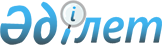 О признании утратившим силу приказа Министра культуры и информации Республики Казахстан от 3 мая 2012 года № 58 "Об утверждении регламента государственной услуги "Выдача разрешения на временный вывоз и ввоз культурных ценностей"Приказ Министра культуры и информации Республики Казахстан от 26 декабря 2012 года № 226

      В соответствии с пунктом 1 статьи 43-1 Закона Республики Казахстан «О нормативных правовых актах» ПРИКАЗЫВАЮ:



      1. Признать утратившим силу приказ Министра культуры и информации Республики Казахстан от 3 мая 2012 года № 58 «Об утверждении регламента государственной услуги «Выдача разрешения на временный вывоз и ввоз культурных ценностей» (зарегистрированный в Реестре государственной регистрации нормативных правовых актов за № 7687, опубликованный в Собрании актов центральных исполнительных и иных центральных государственных органов Республики Казахстан, 2012 г., № 10).



      2. Комитету по культуре Министерства культуры и информации Республики Казахстан в недельный срок направить копию приказа в Министерство юстиции Республики Казахстан и обеспечить его официальное опубликование.



      3. Настоящий приказ вступает в силу со дня его подписания.      Министр                                    Д. Мынбай
					© 2012. РГП на ПХВ «Институт законодательства и правовой информации Республики Казахстан» Министерства юстиции Республики Казахстан
				